                                  от _____________  № ______О внесении изменения в Правила благоустройства территории города Чебоксары, утвержденные решением Чебоксарского городского Собрания депутатов от 30 мая 2023 года № 1211 В соответствии с Федеральным законом от 06 октября 2003 года 
№ 131-ФЗ «Об общих принципах организации местного самоуправления в Российской Федерации», руководствуясь Уставом муниципального образования города Чебоксары - столицы Чувашской Республики, принятым решением Чебоксарского городского Собрания депутатов от 30 ноября 2005 года № 40,Чебоксарское городское Собрание депутатовР Е Ш И Л О:1. Внести изменение в Правила благоустройства территории города Чебоксары, утвержденные решением Чебоксарского городского Собрания депутатов от 30 мая 2023 года № 1211, дополнив раздел 24 «Создание и содержание отдельных объектов и элементов благоустройства» пунктом следующего содержания:«24.3.1.4.1. На территории Чебоксарского городского округа запрещается размещение антенно-мачтовых сооружений, опор двойного назначения на землях или земельных участках в радиусе менее 50 м от жилых домов, земельные участки под которыми не образованы (границы земельных участков подлежат уточнению), границ земельных участков, на которых расположены жилые дома, здания дошкольных образовательных и общеобразовательных организаций.».2. Опубликовать настоящее решение в Вестнике органов местного самоуправления города Чебоксары.3. Настоящее решение вступает в силу с 1 сентября 2023 года.4. Контроль за исполнением настоящего решения возложить на постоянную комиссию Чебоксарского городского Собрания депутатов по городскому хозяйству.Глава города Чебоксары				                            Е.Н. КадышевЧувашская РеспубликаЧебоксарское городскоеСобрание депутатовРЕШЕНИЕ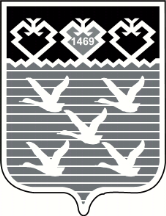 Чǎваш РеспубликиШупашкар хулиндепутатсен ПухǎвĕЙЫШĂНУ